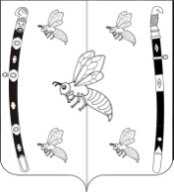 СОВЕТБЖЕДУХОВСКОГО СЕЛЬСКОГО ПОСЕЛЕНИЯБЕЛОРЕЧЕНСКОГО РАЙОНА91 СЕССИЯ 4 СОЗЫВА			РЕШЕНИЕот 19 декабря 2023 года                                                                                                 №  201ст-цаБжедуховскаяКраснодарский крайО поддержке инициативного проектаВ соответствии с Федеральными законами от 6 октября 2003 года № 131- ФЗ «Об общих принципах организации местного самоуправления в Российской Федерации», от 20 июля 2020 года №236-ФЗ «О внесении изменений в Федеральный закон  «Об общих принципах организации местного самоуправления в Российской Федерации», Законом Краснодарского края от 7 июня 2004 года № 717-КЗ «О местном самоуправлении в Краснодарском крае», с целью активизацииучастия жителей Бжедуховского сельского поселения в  осуществлении местного самоуправления и решения вопросов местного значения, на основании решения Совета Бжедуховского сельского поселения Белореченского района от 17 декабря 2020 года № 66 «Об утверждении Положения о порядке реализации инициативных проектов на территории Бжедуховского сельского поселения Белореченского района», рассмотрев инициативный проект «Благоустройство спортивного парка «Каневецкий»в х. Каневецкий», а также приняв во внимание замечания и предложения жителей по проекту, руководствуясь статьей 26 Устава Бжедуховского сельского поселения Белореченского района, Совет Бжедуховского сельского поселения Белореченского района РЕШИЛ:          1. Поддержать инициативный проект «Благоустройство спортивного парка «Каневецкий»в х. Каневецкий» Бжедуховского сельского поселения Белореченского района»         2. Установитть границы территории на которой будет реализовываться инициативный проект граждан по благоустройству спортивной площадки по адресу: Краснодарский край, Белореченский район, Бжедуховское сельское поселение, хутор Каневецкий.         3. В рамках реализации подпрограммы «Развитие инициативного бюджетирования в Краснодарском крае» утвержденной постановлением главы администрации (губернатора) Краснодарского края от 19 октября 2015 г. № 975 «Об утверждении государственной программы Краснодарского края «Региональная политика и развитие гражданского общества», в соответствии с постановлением главы администрации (губернатора) Краснодарского края от 06.02.2020 № 70 «О краевом смотре конкурсе по отбору проектов местных инициатив (далее- краевой конкурс), администрации Бжедуховского сельского поселения Белореченского района подготовить соответствующий пакет документов и подать заявку на участие в краевом конкурсе по отбору проектов местных инициатив.        4.Общему отделу администрации Бжедуховского сельского поселения Белореченского района (Курченко А.С.) обнародовать настоящее решение в установленном порядке и разместить на официальном сайте администрации Бжедуховского сельского поселения Белореченского района в сети «Интернет».4. Настоящее решение вступает в силу со дня его официального обнародования.Председатель Совета Бжедуховского сельского поселенияБелореченского района                                                                В.Р. СпичаковГлава Бжедуховского сельского поселенияБелореченского района                                                              В.А. Схапцежук